Размеры решёток, люковРешётки неразъёмные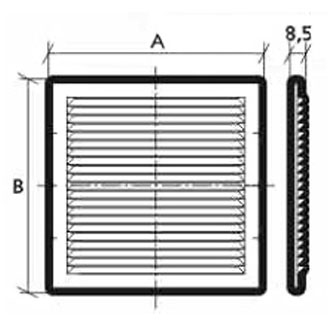 Решётки разъёмные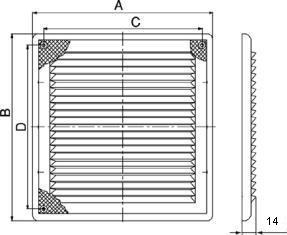 Решётка круглая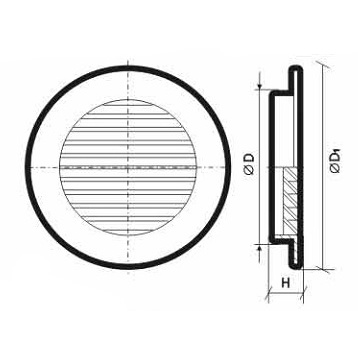 Решётка радиаторная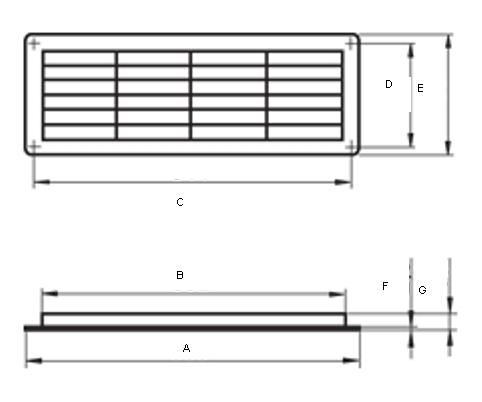 Люки ревизионные пластиковые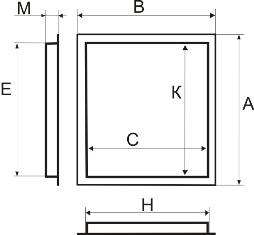 ТипА, мм.В, мм.Э1313с, Э1313, Л130130130Э1515с, Э1515, Л150150150Л155155155Э1919с, Э1919, Л194194194Л185185185Э1318с, Э1318, Л135135185Э1725с, Э1725, Л170170240Э1928с, Э1928, Л192192285Э2030с, Э2030, Л200200300Э2323с, Э2323, Л235235235Э3030с, Э3030, Л300300300ТипА, ммВ, ммС, ммD, ммЛР1515150150124124ЛР162162162135135ЛР170170170144144ЛР200200200171171ЛР210210210184184ЛР250250250220220ЛР150150200122171ЛР185185255157227ЛР206206300180272ТипD1, ммD, ммH, ммЛ80ДФ967820Л80967820Л46574512Л16016012314ТипA, ммB, ммC, ммD, ммE, ммF, ммG, ммЛ1337, Э1337370231348110130220ТипА, ммВ, ммС, ммК, ммЕ, ммН, ммМ, ммЛК151516516512012014714725ЛК152021516512017019714722ЛК202021521517017019719722ЛК202526521517022024719722ЛК203031521517027029719722